CURRICULUM VITAE 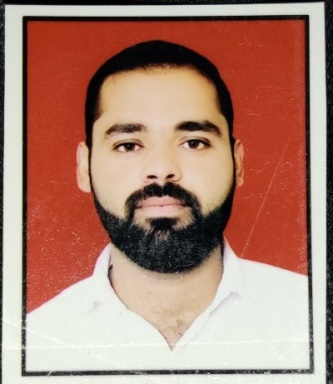 Mohit DeswalV.P.O BaliyanaDistt– Rohtak PIN –124401E mail- mohitdeswal.md.md@gmail.com Contact Number- +919050874848To obtain a position that will enable me to use my strong organizational skills, award-winning educational background, and ability to work well with peoples.Professional Qualification:Pursuing PHD in Radio-Imaging Technology from SGT University, Gurugram.Masters of Radio Imaging Technology (MRIT) from SGT University Gurugram (Gold Medalist)Bachelor of Radio Imaging Technology (BRIT) from SGT University GurugramEducational Qualification:Higher Secondary Level (10+2), 2012Central Board of School Education (CBSE)Secondary Level (10TH), 2010Central Board of School Education (CBSE)CT University, Punjab, Assistant Professor 31 July, 2020 to 31 January, 2021Working as Assistant Professor in Department of Radio-Imaging Technology, Faculty of Allied Health Sciences, SGT University, Gurugram from 15 March 2021 to till date. Aarzoo Tehlan1*, Mohit Deswal1, Navreet2. A Quantitative Study About Awareness of Breast Cancer, Its Prevention and Breast Self-Examination (BSE) Among the Females of Age Group 40-65 Years in Rural Areas, 2023 (European Chemical Bulletin). Eur. Chem. Bull. 2023, 12(Special Issue 5), 5012 – 5015. DOI: - 10.48047/ecb/2023.12.si5a.0411.Abhishek1*, Mohit Deswal2, Navreet Boora3, Arshad Alam Khan4, Nitish Virmani5. MRI Evaluation of Internal Derangements of Knee Joints, 2022 (Neuro Quantology). Volume 20 | Issue 14 | Page 261-266| Doi: 10.48047/nq.2022.20.14. NQ88036. Ankit Kumar1*, Mohit Deswal2, Arshad Alam Khan2, Ashita Jain2, B B Sharma3. Value of Ultrasonography in assessment of acute abdominal pain in mail population, 2022(International Journal of Radiological Research). E-ISSN: 2663-4562, P-ISSN: 2663-4554 Received: 29-05-2022, Accepted: 13-06-2022, Published: 30-06-2022 Volume 4, Issue 1, 2022, Page No. 22-28.Dhiraj, Aarzoo Tehlan, Mohit Deswal. Role of Ultrasonography and mammography in breast disease, 2022. International Journal of Health Sciences (IJHS). ISSN 2550-6978 E-ISSN 2550-696X © 2022. https://doi.org/10.53730/ijhs.v6nS3.9016.Mohit Deswal1, Navreet Boora2, Arshad Alam Khan3, Ashita Jain4 .Evaluation of the knowledge of Radiation Protection and its equipment’s among radiographer and PG students, 2022. International Journal of Medical Science and Current Research (IJMSCR). Volume 5, Issue 3, Page No: 593-597 May-June 2022.Mohit Deswal1*, Nitish Virmani2, Arshad Alam Khan3, Mir Rizwan4, BB Sharma5. Role of intravenous urography in renal abnormalities. 2021 (International Journal of Radiological Research), E-ISSN: 2663-4562, P-ISSN: 2663-4554 Received: 25-03-2021 Accepted: 19-04-2021; Published: 11-05-2021 Volume 3, Issue 1, 2021, Page No. 46-48Mohit Deswal1, Nitish Virmani2, Arshad Alam Khan2, Ashita Jain2, Prashant Kumar Jha3, Mir Rizwan2, B. B. Sharma4, Aarzoo Tehlan1, Veenu Virmani5. Analysis of Intravenous Urography in Renal Abnormalities in a tertiary healthcare centre, 2021 (SSR Inst. Int. J. Life Science). Volume 07 | Issue 03 | Page 2801. https://iijls.com/Attended a webinar on Basics of AI with latest Trends and Applications on 10th June 2023 organized by Marwadi University. Attended a workshop on Digital Strategy Brand Marketing on 6th June 2023.Participated in the brain storming meeting series on “Game Changing Technology” on 5th June 2023.Completed a course on Soft Skills on 5th June 2023Completed a course on Interviewing Skills on 5th June 2023Attended an international Seminar on Innovation in Personal Financial Management on 17th June 2023 organized by Ashoka Women’s Engineering College.Attend a training program under National Intellectual Property Awareness Mission on 25th May 2023. Organized CT & MRI week webinar series. CT week from 18th May to 25th May 2023 & MRI week from 8th June to 19th June 2023. FDP on Professional Skills and Intellectual Property Right at SGT University from 15th May to 19th May 2023.Radiance-2023 Nanotechnology in Nuclear Medicine at Manipal College of Health Professionals on 24th Feb. 2023Online Quiz on Millets at Shri Swami Vivekanand Shikshan Sanstha's on 4th Feb. 2023. FDP on Outcome Based Education at PPG Institute of Technology from 1st Feb. 2023 to 9th Feb. 2023. FDP on LaTex and MATLAB at GH Raisoni College of Engineering from 30th Jan. 2023 to 3rd Feb. 2023Symposium on Microbes and Health at SGT University on 17th Dec. 2022.Symposium on Understanding the Fascinating Brain at SGT University on 10th Dec. 2023Workshop on E-learning Tools at SGT University on 10th Dec. 2023Participation Certificate on Synergy 2022 at SGT University from 10th Nov. 2022 to 12th Nov. 2022Online education: The foundations of online teaching at Coursera from 6th Nov. 2022 to 9th Nov. 2022Performance Assessment in the Virtual Classroom at Coursera from 2nd Nov. 2022 to 5th Nov. 2022Learning Technologies Foundations and Applications at Coursera from 1st Nov. 2022 to 2nd Nov. 2022Emerging trends & Innovation in modern medical Imaging at SGT University on 22nd Sep. 2022Powerful Tools for Teaching and Learning: Web 2.0 Tools at Coursera from 28th Oct. 2022 to 1st Nov. 2022Advanced Instructional Strategies in the Virtual Classroom at Coursera from 8th Oct. 2022 to 12th Oct. 2022E-learning Ecology: Innovative approaches to teaching and learning for the Digital Age at Coursera from 6th Oct. 2022 to 8th Oct. 2022Learning to teach online at Coursera from 11th Sep. 2022 to 12th Sep. 2022One Day Workshop on Careers in Artificial Intelligence at SGT university on 20th Aug. 2022International Seminar on Contemporary Bioethical Issues at SGT University on 13th Aug. 2022FDP on Modern Strategies in Physics Research: Ensuring Sustainable Development (MSPR-ESD) at SGT University from 28th June 2022 to 2nd July 2022.Attended online training of Siemens about X-ray and CT on April 2020.Gave the seminar in online webinar on topic MR Safety held on 19 May 2020 organized by MSDES.Attended CME on "Safety Spectrum & Applications In Modern Medical Practice" on 13th April 2018 at SGT University.Attended CME on "Modern Advances In Radio Imaging Technology& Their Application" held on 24thAugust 2018 at SGT UniversityAttended CME on “Better the awareness and preparedness: better the emergency management” held on 9th -11th February, 2019 at Department of Radiological Physics, SMS Medical College & Hospital, Jaipur.Attended CME& Workshop on "Radiation & Biomedical Waste Hazards with Hands on Training on Quality Control Tools in Radiological Practice “held on 8th March 2019 at SGT University.1. Organized National Conference on “Emerging Trends & Innovations in Modern Medical Imaging” as member of organizing team on 22nd Sept. 2022. 2. Organized One Day Workshop on Renewable Energy and Energy Conservation as member organizing team on 17th Nov. 2022.3. Organized 1st National Paramedic-Meet 2023 as Delegate on 8th April 2023.4. Organized Training and Workshop on Disaster Management as member of organizing team on 25th May 2023.1. European Society of Radiology (ESR) as an Associate Member from 28th April 2023.2. MED Skill Development Education Society (MESDES) life time membership from 24th January 20232. Indian Society of Radiographer & Technologist (ISRT) life time membership from 24th August 2022.X-Ray Machine –Siemens 600 mAAllegers 800 mAAllegers 500 mACR Processing Unit–1. FUJI FILM ACRMobile X-Ray Unit-1. Allenger 100 mA Mobile UnitCT Imaging-SIEMENS Somatom Scope 16Slice Multi Detector CTPhilips 128 sliceMR Imaging-1. PHILIPSMultiva 1.5 TeslaDURING CLINICAL POSTING’SCan perform all routine and special radiographic procedures like IVU, BARIUM Studies, RGU, MCU, etc.Can Dark room processingCan perform all routine CT.Name	–	Mohit DeswalDate of Birth	–	08-10-1996Nationality	–	IndianMarital Status	–	UnmarriedFather’s name	–	Sh. Devender SinghMother’s Name	–	Smt. Sunita DeviReligion	–	HinduLanguage Known	–	English, HindiI hereby declare that the above-mentioned information is correct up to my knowledge and I bear the responsibility for the correctness of the above-mentioned particulars.MOHIT DESWALDATE:	PLACE Haryana